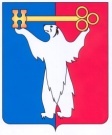 АДМИНИСТРАЦИЯ ГОРОДА НОРИЛЬСКАКРАСНОЯРСКОГО КРАЯПОСТАНОВЛЕНИЕ30.01.2024	    г. Норильск		                № 53О признании утратившими силу отдельных постановлений Администрации города Норильска Руководствуясь пунктом 5 статьи 51 Федерального закона от 06.10.2003 № 131-ФЗ «Об общих принципах организации местного самоуправления в Российской Федерации», Порядком ведения органами местного самоуправления реестров муниципального имущества, утвержденным Приказом Минэкономразвития России от 30.08.2011 № 424, пунктом 6.3 Положения о собственности и реализации прав собственника муниципального образования город Норильск, утвержденного решением Норильского городского Совета депутатов от 19.12.2005 № 59-834,ПОСТАНОВЛЯЮ:1. Признать утратившими силу:- постановление Администрации города Норильска от 04.02.2013 № 37 «Об утверждении Порядка формирования и ведения Реестра собственности муниципального образования город Норильск»;- постановление Администрации города Норильска от 22.02.2013 № 60 «Об утверждении Порядка формирования и ведения Реестра собственности муниципального образования город Норильск в отношении жилых помещений»;- постановление Администрации города Норильска от 07.10.2016 № 504 «О внесении изменений в постановление Администрации города Норильска от 22.02.2013 № 60 «Об утверждении Порядка формирования и ведения Реестра собственности муниципального образования город Норильск в отношении жилых помещений»;- пункты 3, 3.1 постановления Администрации города Норильска от 20.09.2017 № 371 «О внесении изменений в отдельные нормативные правовые акты Администрации города Норильска»;- постановление Администрации города Норильска от 26.10.2023 № 513 «О внесении изменений в постановление Администрации города Норильска от 22.02.2013 № 60».2. Опубликовать настоящее постановление в газете «Заполярная правда» и разместить его на официальном сайте муниципального образования город Норильск.Глава города Норильска                                                                               Д.В. Карасев